СвиноводствоБелоусов, Н. "Свиноводство-2018. Войти в топ-5 мировых экспортеров свинины: миф или реальность?" / Н. Белоусов // Свиноводство. – 2018. – № 8. – С. 4–8 : 14 фот. цв. В декабре 2018 г. Национальный Союз свиноводов провел X научно-практическую конференцию «Свиноводство-2018. Войти в ТОП-5 мировых экспортеров свинины: миф или реальность?». Оргкомитетом конференции является Международная промышленная академия. В рамках конференции были проведены сессии по наиболее актуальным темам: 1. Насыщение внутреннего рынка - главный фактор необходимости экспортно-ориентированной стратегии. 2. Найти и применить внутренние резервы - повысить конкурентоспособность компаний. 3. Зарубежная генетика - зависимость или конкурентное преимущество. 4. Реагирование на новые вызовы – диалектика совершенствования компаний. 5. Инновации и новые технологии – альтернативы развитию нет. В конференции приняли участие представители мясного рынка, предприятия отрасли свиноводства, представители учебных и научных учреждений, бизнес - сообщества.Сысолятина, В. В. Анализ состояния отрасли свиноводства в Республике Саха (Якутия) / В. В. Сысолятина, В. К. Евсюкова // Свиноводство. – 2018. – № 8. – С. 31–33 : 3 табл. Произведен анализ состояния отрасли свиноводства в условиях криолитозоны по сельскохозяйственным районам Якутии с 2010-го по 2017-й год. В статье рассмотрены состояние и проблемы развития свиноводства криолитозоны, дан анализ поголовья свиней, рассказано о базовых свиноводческих хозяйствах. Разведение и племенное делоБекенёв, В. А. Пути совершенствования генофонда свиней Российской Федерации / В. А. Бекенёв // Вавиловский журн. генетики и селекции. – 2018. – Т. 22, № 8. – С. 912–921. Проанализирована система племенной работы в свиноводстве нашей страны. Приведены научные и организационные факторы, определяющие улучшение породных и продуктивных качеств свиней. На основе обобщения многолетних экспериментальных данных, полученных автором в процессе создания новых селекционных достижений, обобщения практики селекционной работы, использования научных результатов мировой науки по генетике и селекции животных разработаны предложения по новой системе оценки, повышения генетического потенциала продуктивности животных. В частности, сделан критический анализ существующей инструкции по бонитировке свиней, линейного разведения, не отвечающего критериям реальности в систематике биологических объектов. Экспериментально обоснован положительный эффект разведения свиней в замкнутом режиме в виде «линии-популяции» с использованием таких генетических маркёров, как эритроцитарные антигены, эритроцитарные ферменты, липопротеины, позволяющих интенсифицировать селекционный процесс. При бонитировке свиней и разработке планов племенной работы со стадом предложено для оценки животных и прогнозирования продуктивности использовать селекционно-генетические параметры: коэффициенты наследуемости, фенотипические и генетические корреляции, селекционный дифференциал, селекционный эффект и др. Разработана система непрерывной балльной оценки каждого селекционируемого признака в отличие от интервальной классной, используемой в нашей стране в настоящее время. Предложена модель селекционного индекса, учитывающая селекционную и экономическую значимость каждого из его компонентов. Показаны теоретические пути и осуществлено экспериментальное доказательство сравнительно быстрого преобразования разводимых в России пород животных до продуктивности мирового уровня, в противовес постоянному импорту племенных животных.Возможности создания отечественных специализированных генотипов в свиноводстве / А. П. Гришкова [и др.] // Свиноводство. – 2018. – № 8. – С. 9–11 : 4 табл., 1 рис.Приведены итоги селекционной работы в ООО СПК «Чистогорский» Кемеровской области: создание специализированной материнской формы для систем гибридизации - чистогорской породы и работа над специализированными мясными отцовскими генотипами.Генетическая характеристика свиней белорусской селекции с использованием ДНК-маркеров / В. Р. Харзинова [и др.] // Свиноводство. – 2018. – № 8. – С. 63–66 : 3 табл., рис. На основе анализа полиморфизма 10 микросателлитов, а также гена инсулиноподобного фактора роста (IGF2) дана характеристика аллелофонда и генетического разнообразия свиней крупной белой и черно-пестрой породы белорусской селекции. Анализ популяционно-генетических параметров выявил тенденцию к более высокому генетическому разнообразию в крупной белой породе свиней по сравнению с черно-пестрой. Частота встречаемости аллеля Q и генотипа QQ гена IGF2 в породах белорусской селекции была относительно невысока, по всей видимости, это связано с преимущественной селекцией данных пород по воспроизводительным качествам.Гетманцева, Л. В. Обзор SNP-маркеров, ассоциированных с признаками плодовитости свиней/ Л. В. Гетманцева, О. В. Костюнина, М. А. Колосва // Свиноводство. – 2018. – № 7. – С. 15–20 : 2 табл., рис. Представлен обзор международных исследований по изучению SNP-маркеров, ассоциированных с воспроизводительными качествами свиней различных пород методом полногеномного анализа.Перевойко, Ж. А. Репродуктивные качества свиноматок крупной белой породы / Ж. А. Перевойко, Л. В. Сычева // Свиноводство. – 2018. – № 7. – С. 8–9. Результаты исследований методами внутрипородной селекции показали, что межлинейный подбор способствует достоверному повышению многоплодия, молочности свиноматок и массы гнезда при отъеме.Разведение и селекция мини-свиней ИЦиГ СО РАН / С. В. Никитин [и др.] // Вавиловский журн. генетики и селекции. – 2018. – Т. 22, № 8. – С. 922–930.Рассмотрены методы, использованные при разведении и селекции мини-свиней Института цитологии и генетики (ИЦиГ) СО РАН, приведено теоретическое обоснование этих методов и обозначены цели, для которых они применяются. Показана генеалогическая структура стада и вклад инбридинга в генетическое сходство современных представителей генеалогических линий и семейств с родоначальниками селекционной группы. Описано фенотипическое разнообразие мини-свиней ИЦиГ по окраскам, весовым категориям, типам роста и особенностям телосложения. Перечислены меры, поддерживающие генетическое разнообразие в стаде мини-свиней ИЦиГ. Показана возможность использования индексов сходства, рассчитанных по «долям крови» родоначальников, для подбора родительских пар и оценки генетической консолидации стада. При этом средний индекс сходства между самцами и самками, рассчитанный по долям крови родоначальников, у мини-свиней ИЦиГ близок к предельному значению. Указано, что эффективная оценка генетического потенциала мини-свиней по интенсивности роста и конечным размерам особи возможна только при условии обильного и полноценного кормления племенного молодняка. Предложена временная шкала оценки роста живой массы мини-свиней ИЦиГ для трех выделяемых в селекционной группе весовых категорий. Рассмотрены типы роста и развития мини-свиней, наблюдаемые в селекционной группе ИЦиГ, и выделен тип, присущий особям, относящимся к мелкой весовой категории. По данным литературы обоснована минимальная живая масса новорожденного поросёнка в стаде мини-свиней ИЦиГ. Рассчитаны значения оптимального многоплодия для трех весовых категорий свиноматок мини-свиней ИЦиГ. Лобан, Н. А. Селекция конституции и продуктивность свиней / Н. А. Лобан // Аграр. вестн. Юго-Востока. – 2018. – № 2. – С. 35–38.Кормление и содержание животныхБеляев, В. В. Как экономить на кормах, повышая продуктивность / В. В. Беляев // Свиноводство. – 2018. – № 7. – С. 29–31 : 7 табл. В статье представлена информация по оптимизации кормления с максимальным сокращением рисков для производства.Калюга, В. В. Обоснование пятифазного бесстрессового способа содержания свиней на малых фермах на стадии проектирования / В. В. Калюга, А. В. Трифанов, В. И. Базыкин // Свиноводство. – 2018. – № 8. – С. 17–20 : 3 табл., рис. Разработана методика оценки и выбора бесстрессового способа воспроизводства, выращивания и откорма свиней на стадии концептуального проектирования малых свиноферм. В качестве критериев выбора технологических планировочных решений на начальной стадии концептуального проектирования приняты показатели Fпон - использования площади в изолированных секциях для содержания подсосных свиноматок и выращивания поросят-сосунов, доращивания поросят-отъемышей и откорма свиней (м2-дни) и критерий оплаты ее производством мяса - Км (кг/м2-дни). Оценка бесстрессовых способов воспроизводства, выращивания и откорма свиней произведена применительно к малой свиноферме мощностью 500 свиней в год.Минеральный состав мяса свиней при сочетанном применении пробиотика "Проваген" и хотынецких природных цеолитов / Д. С. Учасов [и др.]// Вестн. аграр. науки. – 2018. – № 5. – С. 48–53.Обоснование двухфазного бесстрессового способа содержания свиней на стадии концептуального проектирования свиноферм / В. В. Калюга, [и др.] // Аграр. вестн. Верхневолжья. –  2018. – № 4 (25). – С. 91–98.Остренко, К. С. Новый эффективный способ повышения стрессоустойчивости свиней - аскорбат лития / К. С. Остренко, В. А. Галочкин, В. П. Галочкина // Свиноводство. – 2018. – № 8. – С. 49–51 : табл.Приведены результаты исследований по апробации в стандартных технологических условиях стресс-протектора нового поколения при выращивании и откорме свиней породы ирландский ландрас.Подобед, Л. Какой фосфат выбрать? / Л. Подобед // Животноводство России. – 2018. – № 12. – С. 33, 36 : 2 табл. По типу питания свиней причисляют к группе всеядных млекопитающих, но использование в рационах компонентов животного происхождения сегодня сведено к минимуму из соображений экономической целесообразности. Очень часто откормочное поголовье вообще не получает животных кормов (исключение - подсосные поросята и молодняк в послеотъемный период). Питательную основу большинства рационов для свиней составляют зеро и продукты его переработки, а также жмыхи и шроты масличных культур.Трифанов, А. В. Исследование характеристик четырехфазного бесстрессового способа содержания свиней на стадии концептуального проектирования малых свиноферм / А. В. Трифанов, В. В. Калюга, В. И. Базыкин // Вестн. ВИЭСХ. – 2018. – № 4. – С. 132–138.Фролов, А. И. Органический трехвалентный хром - незаменимый компонент в питании свиней/ А. И. Фролов // Свиноводство. – 2018. – № 7. – С. 33–35. Комплексные экспериментальные исследования, проведенные на свиньях разных возрастных групп и фаз продуктивного цикла, показали эффективность и экономическую целесообразность использования биохрома в комбикормах. На супоросных и лактирующих свиньях, молодняке подсосного и отъемного возраста, подсвинках на откорме не установлено отрицательного влияния скармливания комбикорма, содержащего 0, 2 кг/т хромовых дрожжей, на физиологические процессы и клиническое состояние животных.Хильдебранд, Б. Хелатные материалы: профилактика хромоты / Б. Хильдебранд // Животноводство России. – 2018. – № 12. – С. 30, 32 : 3 рис. Здоровье конечностей и целостность копытец свиноматок - важнейшие факторы, от которых зависит уровень воспроизводства стада и продолжительность хозяйственного использования животных. Доля выбракованных вследствие хромоты свиней достигает 10-20%. Основная причина - дефицит микроэлементов в рационе.Выращивание и кормление молоднякаДанилова, Н. В. Эффективность применения отечественных ферментных препаратов при кормлении молодняка свиней / Н. В. Данилова, А. Ю. Лаврентьев // Вестн. Чувашской гос. с.-х. акад. – 2018. – № 3. – С. 47–50.Бетин, А. Обогащаем калием рационы для поросят / А. Бетин // Животноводство России. – 2018. – № 11. – С. 21–24 : 7 табл. Проведена оценка эффективности минеральной кормовой добавки карбонат калия (поташ) при скармливании свиньям разных половозрастных групп.Улучшение показателей роста при вакцинации поросят "Сувакцином Circo + MH RTU" / К. Шпиндлер [и др.] // Свиноводство. – 2018. – № 7. – С. 46–47. Цель исследования состояла в том, чтобы путем периодического анализа обосновать изменения протокола иммунизации с использованием бивалентной вакцины против PCV2 и M. hyopneumoniae, сравнив среднесуточный прирост массы тела животных от отъема до убоя, а также однородность туш на скотобойне до и после изменения протокола вакцинации.Хту, Д. Адекватное обеспечение поросят-отъемышей треонином улучшает их иммунитет / Д. Хту, А. Японцев // Свиноводство. – 2018. – № 7. – С. 37–39 : 3 табл., 2 рис.Представлены результаты оценки влияния повышенного соотношения SID тре: лиз на продуктивность поросят-отъемышей при их выращивании в различных санитарных условиях.Чабаев, М. "Фидбест-WP" повысит скорость роста молодняка / М. Чабаев, Р. Некрасов, А. Зеленченкова // Свиноводство. – 2018. – № 8. – С. 43–45. В статье представлены результаты использования различных уровней ферментных препаратов комплексного действия в рационах доращивания поросят.Шацких, Е. В. Органопрепараты и их использование в технологии выращивания поросят / Е. В. Шацких, Т. А. Фадеева, Г. Н. Бердюгин // Свиноводство. – 2018. – № 8. – С. 23–25 : 6 табл. Изучена эффективность инъекционного тканевого препарата из селезенки крупного рогатого скота внутримышечного использования в технологии выращивания поросят в количестве 2 мг на голову в возрасте 36 дней. Установлено, что применение изучаемого биопрепарата позволяет смягчить действие негативных факторов, связанных с отъемом поросят (изменение кормления, перевод в другое помещение с иным микроклиматом, содержание в группах из разных пометов и т.д.), за счет стимуляции адаптационно-защитных механизмов и способствует улучшению мясной продуктивности животных. Так, живая масса опытных поросят в конце периода доращивания (90 дней) превышала контроль на 2,6%, сохранность поголовья была больше на 0,5 %.Шулаев, Г. Жировая добавка для молодняка / Г. Шулаев, Р. Милушев, В. Энговатов // Животноводство России. – 2018. – № 11. – С. 27–28. Определена эффективность многофункциональной сухой жировой добавки из масличных культур как источника омега-3 и омега-6 жирных кислот.Составитель: Л. М. Бабанина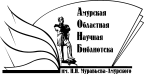 «Амурская областная научная библиотека имени Н.Н. Муравьева-АмурскогоОтдел библиографии и электронных ресурсов